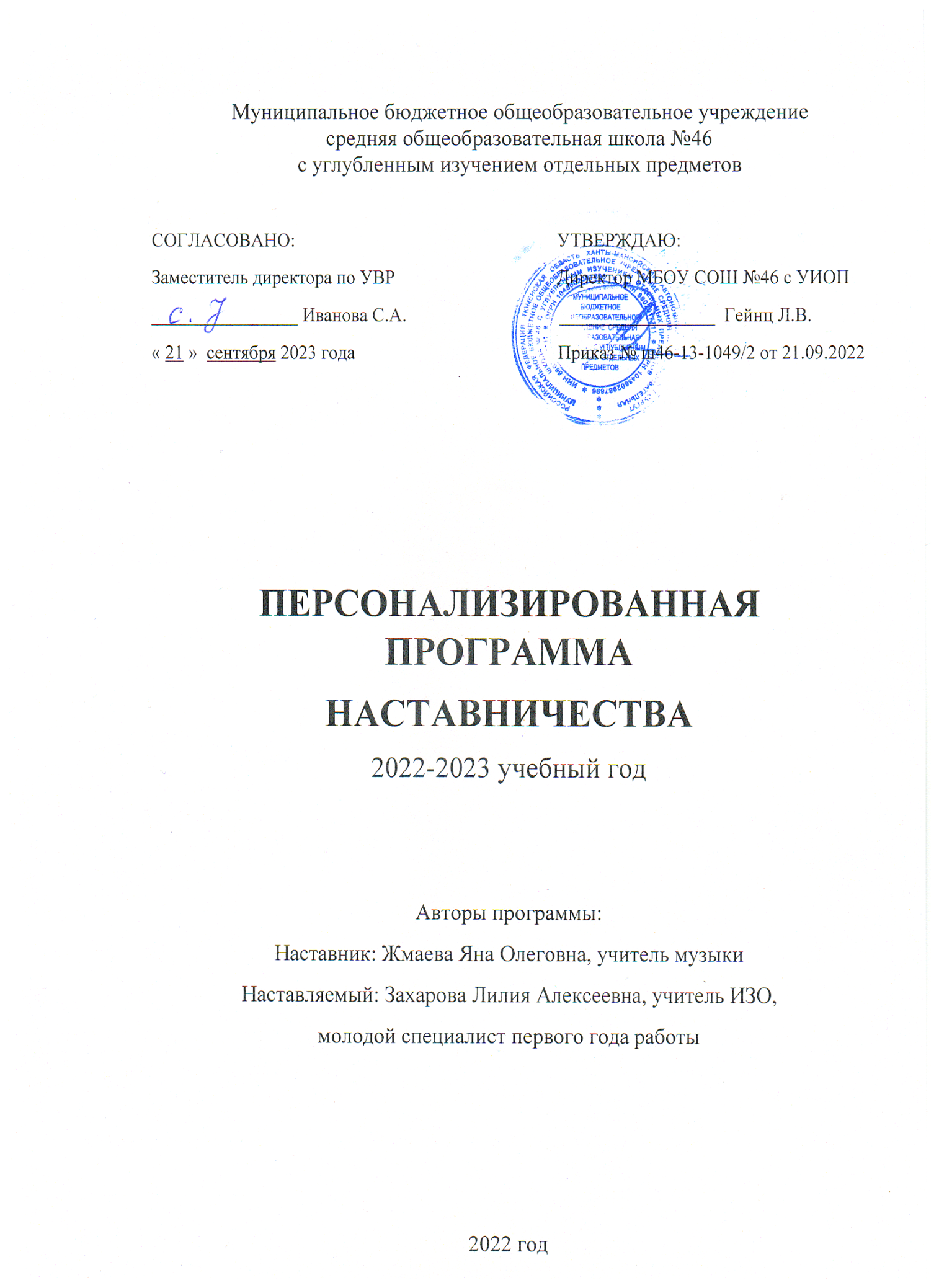 ПОЯСНИТЕЛЬНАЯ ЗАПИСКААктуальность разработки программы наставничества продиктована велением времени. Президент Владимир Путин официально объявил 2023 год в России Годом педагога и наставника. Как отмечается в президентском указе, решение принято в целях признания особого статуса педагогических работников, в том числе тех, кто ведет наставническую деятельность. Программа наставничества разработана в соответствии с распоряжением Министерства образования Российской Федерации от 25.12.2019 года № Р-145 «Об утверждении методологии (целевой модели) наставничества обучающихся для организаций, осуществляющих образовательную деятельность по общеобразовательным, дополнительным общеобразовательным программам среднего профессионального образования, Положение о системе наставничества педагогических работников муниципального бюджетного общеобразовательного учреждения средней общеобразовательной школы № 46 с УИОП от 03.12.2021  № ш46-13-1476/1.Поддержка молодых специалистов в конкретное  образовательное учреждение – одна из ключевых задач образовательной политики.Современной школе нужен профессионально-компетентный, самостоятельно мыслящий педагог, психологически и технологически готовый к реализации гуманистических ценностей на практике, к осмысленному включению в инновационные процессы. Овладение специальностью представляет собой достаточно длительный процесс, предполагающий становление профессиональных компетенций и формирование профессионально значимых качеств.Начинающим учителям необходима профессиональная помощь в овладении педагогическим мастерством, в освоении функциональных обязанностей учителя, воспитателя, классного руководителя. Необходимо создавать ситуацию успешности работы молодого учителя, способствовать развитию его личности на основе диагностической информации о динамике роста его профессионализма, способствовать формированию индивидуального стиля его деятельности.Решению этих стратегических задач будет способствовать создание гибкой и мобильной системы наставничества, способной оптимизировать процесс профессионального становления молодого педагога, сформировать у них мотивацию к самосовершенствованию, саморазвитию, самореализации. В этой системе должна быть отражена жизненная необходимость молодого специалиста  и вновь прибывшего специалиста получить поддержку опытных педагогов-наставников, которые готовы оказать им теоретическую и практическую  помощь на рабочем месте, повысить их профессиональную компетентность.Настоящая программа призвана помочь в организации деятельности наставников с наставляемыми лицами («методист-молодой педагог», «педагог-наставник-молодой специалист») на уровне образовательной организации. Отличительной особенностью является привлечение педагогов-психологов для реализации программы.Цель программы: разносторонняя поддержка для успешного закрепления на месте работы молодого специалиста, повышение его профессионального потенциала и уровня, поддержка нового сотрудника при смене его места работы, а также создание комфортной профессиональной среды внутри образовательной организации, позволяющей реализовывать актуальные педагогические задачи на высоком уровне.Задачи:Способствовать формированию потребности заниматься анализом результатов своей профессиональной деятельности.Развивать интерес к методике построения и организации результативного учебного процесса.Ориентировать начинающего педагога на творческое использование передового педагогического опыта в своей деятельности.Прививать молодому специалисту интерес к педагогической деятельности в целях его закрепления в образовательной организации.Ускорить процесс профессионального становления педагога.Основные виды деятельности:Диагностика  затруднений наставляемого специалиста и выбор форм оказания помощи на основе его потребностей.Посещение уроков наставляемого специалиста и организация взаимопосещений.Планирование и анализ педагогической деятельностиПомощь наставляемому специалисту в повышении эффективности организации учебно-воспитательной работы.Ознакомление с основными направлениями и формами активизации познавательной, научно-исследовательской деятельности учащихся во внеучебное время.Привлечение  наставляемого специалиста к участию в работе  МО учителей школы.Демонстрация опыта успешной деятельности опытными учителями.Организация мониторинга деятельности наставляемого лица.Ожидаемые результаты:- активизация практических, индивидуальных, самостоятельных навыков преподавания молодых специалистов;- высокий уровень включенности молодых специалистов в педагогическую деятельность;- организация эффективной системы поддержки, самоопределения и профессиональной ориентации молодых специалистов;-усиление уверенности педагога в собственных силах и развитие личного, творческого и педагогического потенциала;-создание благоприятной психолого-педагогической атмосферы для разрешения ситуаций кризиса профессионального роста  методических практик молодого специалиста.Основными принципами работы с наставляемыми являются:Обязательность - проведение работы с каждым специалистом, приступившим к работе в учреждении вне зависимости от должности и направления деятельности.Индивидуальность - выбор форм и видов работы со специалистом, которые определяются требованиями должности, рабочим местом в соответствии с уровнем профессионального развития.Непрерывность - целенаправленный процесс адаптации и развития специалиста продолжается на протяжении 3 лет.Эффективность - обязательная периодическая оценка результатов адаптации, развития специалиста и соответствия форм работы уровню его потенциала.Формы и методы работы с молодыми специалистами: беседы; собеседования; тренинговые занятия; встречи с опытными учителями; открытые уроки, внеклассные мероприятия; тематические педсоветы, семинары; методические консультации; посещение и взаимопосещение уроков; анкетирование, тестирование; участие в различных очных и дистанционных мероприятиях; прохождение курсов.Организация контроля и оценкиОтветственность за реализацию программы наставничества внутри образовательной организации несет заместитель директора по УВР, методист.СОДЕРЖАНИЕ ПРОГРАММЫОписание проблемыПри проведении беседы и диагностического исследования с молодым специалистом  Захаровой Л.А.были выявлены следующие проблемы:Составление КТП при планировании рабочей программы по ФГОС;Работа с электронным журналом;Молодой специалист не знает локальные акты ОУ; Педагог не знаком со школьной отчетностью,С сентября по ноябрь мною были посещены  уроки Лилии Алексеевны, проведены   подробные анализы уроков и даны рекомендации к проведению  уроков.  При посещении уроков выявлены следующие проблемы:Проблемы с конструированием урока, составлением технологической карты урока;Проблемы с самоанализом уроков;Педагог не в полной мере владеет  активными методами урока, современными педагогическими методами проведения урока; Не владеет дифференцированным подходом к учащимся; Не может поставить дисциплину на уроках.На основании выявленных  проблем, совместно с молодым специалистом  был составлен план работы на 2022-2023 учебный год.Методы исследованияИндивидуальное консультированиеАктивные методы (взаимопосещение  уроков, собеседование, мастер-классы и т.д.)РезультатыВысокий уровень включенности молодых специалистов и новых педагогов в педагогическую работу и культурную жизнь школы.Усиление уверенности в собственных силах и развитие личного творческого и педагогического потенциала.Улучшение психологического климата в школе.Повышение уровня удовлетворенности собственной работой и улучшение психоэмоционального состояния специалистов.Рост числа специалистов, желающих продолжить свою работу в коллективе школы.Сокращение числа конфликтов с педагогическим и родительским сообществами.Рост числа собственных профессиональных работ (статей, исследований, методических практик молодого специалиста и т. д.).Планируемые мероприятия по реализации программы№ п/пНаименование мероприятия/виды деятельности по его подготовке и организацииответственныеАвгустАвгустАвгустИзучение и систематизация документов и материалов по проблеме наставничестваАдминистрация школы Подготовка нормативной базы реализации программы наставничестваАдминистрация школыСентябрьСентябрьСентябрьИнформирование педагогов о возможностях и целях программы наставничестваЗам. по УВРВыбор форм и программ наставничества исходя из потребностей школы.. Обучение наставников.Зам по УВРБеседа: Профессиональные дефициты Наставляемого специалиста.Учитель -наставникСоставление и утверждение индивидуального плана(прог работы Наставника с Наставляемым лицомЗам. По УВРУчитель-наставникБеседа : Работа с УМК. Структура урока и методика преподавания в начальной школе в соответствии с ФГОСУчитель -наставникПосещение уроков Наставляемого лица с целью оказания методической помощиУчитель -наставникОктябрьОктябрьОктябрьБеседа: организация индивидуальных занятий с различными категориями детей. Индивидуальный подход в организации учебно-воспитательной деятельностиУчитель-наставникАнализ процесса адаптации наставляемого лица через индивидуальное собеседование .Зам. по УВРУчитель наставникРабота Наставляемого в ШМО. Определение темы самообразования.Руководитель ШМОУчитель -наставникКонсультация: Организация индивидуальной коррекционной работы с обучающимися по преодолению пробелов знаний и преодолению учебных затруднений.Учитель-наставникКонсультация по текущим проблемам реализации рабочих программУчитель -наставникПосещение уроков Наставляемого специалиста.Зам. по УВРНоябрьНоябрьНоябрьБеседа «Педагогические проблемы наставляемого специалиста»Зам. по УВРУчитель -наставникОтработка структуры урока в условиях реализации ФГОСУчитель -наставникКонсультация Организация проектной деятельности обучающихся в урочное и внеурочное времяУчитель -наставникДекабрь.Декабрь.Декабрь.Корректировка индивидуального плана работы наставника с наставляемым лицомУчитель -наставникКонсультация: Качественная рефлексия урокаУчитель -наставникКонсультация: Здоровьесберегающие технологииУчитель -наставникПосещение уроков Наставляемого специалиста.Учитель -наставникЯнварьЯнварьЯнварьПосещение  молодым специалистом открытых занятий наставников и коллегУчителя ШМОКонсультация: Олимпиадное движение школьников. Платформа Учт.ру.Учитель -наставникФевральФевральФевральБеседа. Портфолио ученикаУчитель -наставникКонсультация .Виды уроков.Учитель -наставникУчастие в конкурсах профессионального мастерстваМартМартМартТекущие проблемы организации УВПЗам. по УВРУчитель -наставникБеседа Корректировка рабочих программУчитель -наставникОткрытое занятие наставляемого специалиста.Наставляемый специалистАпрельАпрельАпрельПрактикум «Мой первый шаг педагогической деятельности в начальной школе» ( выступление на ШМО по теме самообразования.Наставляемый специалистМайМайМайОтчет о деятельности Наставника и Наставляемого лицаУчитель –наставникНаставляемый специалистПерспективное планировние на основе мониторинга педагогических затруднений Наставляемого лицаУчитель –наставник